Stor oppfinnsomhet gav over 1,1 million kroner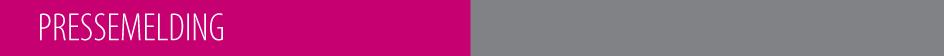 Elevene ved Sagavoll folkehøgskole i Gvarv i Telemark slutter aldri å imponere. I vinter har de jobbet, hatt flere forskjellige arrangement og jobbtilbud, og samlet inn 1 117 000 kroner til Strømmestiftelsen. Midlene skal være med å sikre drift av barnehage, skole, samt til arbeid blant spare- og lånegrupper hos den lokale samarbeidspartneren Tahea i byen Mwanza i Tanzania. 
Innsamlingen på blir koordinert av «Prosjekt Øst-Afrika», som er et eget valgfag ved skolen. Oppfinnsomheten for å få inn penger har vært stor og elevene har arrangert sponsorløp, arrangert barnedisko, hatt eplefest, ryddet hager, klipt plener, hatt volleyballturnering, hatt betalte måneskinnsturer, jobb uke og mye mer. Oppfinnsomheten har vært stor og ført til mye glede, og et stort engasjement. – Et fantastisk resultat. Dette er utrolig inspirerende og motiverende for oss som daglig jobber med dette. Engasjementet, og pengene elevene samler og jobber inn betyr svært mye i kampen mot fattigdom, sier markeds- og kommunikasjonssjef i Strømmestiftelsen, Kristine Storesletten Sødal. Bildetekst:Dette er gjengen i «Prosjekt Øst Afrika» som har koordinert og hatt ansvar for hele aksjon som samlet inn over 1,1 million kroner til Strømmestiftelsens arbeid i Tanzania. 
Første rekke med sjekken: Tommy van Pelt fra Strømmestiftelsen, Martha Bjelland Bø som er lærer ved skolen. Andre rekke fra venstre: Hanne Julia Gløtta, Miriam Bandlien, Ingrid Grødem, Elise Myrstad, Anette Midtfjell, Hanne Humlebrek, Heidi Olsen Tredje rekke fra venstre: Simon Fiskerstrand Aasheim, Ingvild Holmås Haave, Maren Christin Nicolaysen, Ingrid Nylund Nilsen, Christopher Andås, Caroline Frantzen, Maria Fredrikke MelbyFor mer informasjon: Markeds- og kommunikasjonssjef Kristine S. Sødal – tel: 916 56 504Rådgiver / prosjektleder Nettverk – Tommy van Pelt – 90560511